Анкета для заказа преобразователей частотыДанфоссНазвание отрасли  / объектаНазвание агрегатаНоминальное напряжение сети, В Тип двигателяДвигатель рассчитан для работы с ПЧ?Класс изоляции двигателя Ток полной нагрузки, А Мощность двигателя,  кВтДлина кабеля от ПЧ до двигателя,  мwww.akvoservice.ru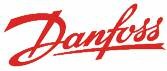 Тип моторного кабеля                    Экранированный                                                   Неэкранированный 	Класс защиты корпуса ПЧ           IP00                    IP20                      IP21                        IP54/55                         IP66 	Место монтажа                 На стенке                                     На полу                                           В шкафу 	Температура окружающей среды, град. СRFI-фильтр                                   Нет                                                                              Есть 	Наличие в воздухе агрессивных сред  или повышенная влажность                      Нет                       Какие есть? 	Встроенные полупроводниковые предохранители (для мощных ПЧ)                                   Нет                                                                              Есть 	Локальная операторская панель       Русская графическая                         Цифровая                                             Нет 	Встроенный входной рубильник                                   Есть                                                                              Нет 	Объединение по шине постоянного тока (распределение нагрузки)                                       Есть                                                                              Нет       	Внешний тормозной резистор                      Нет                                             10%                                                  40% 	Тепловая защита двигателя c термисторами в обмотках                                   Есть                                                                              Нет 	Дополнительный входной фильтр гармоник                                 THiD < 10%                                                                 THiD < 5% 	Выходной фильтр                      Нет                                            du/dt                                            Синусный 	Дополнительная коммуникационная карта Нет             Profibus         Lon        Ethernet         CANOpen        BACNet         DeviceNet 	Встроенный протокол последовательной связи RS485               Modbus RTU                        Metasys N2                     Свободно-программируемый 	Прикладные  опции      НетПлата расширения входов-выходовПлата расширения релейных выходовПлата расширения аналоговых входов-выходовПрограммируемый контроллер синхронизации и позиционированияКонтроллер синхронизацииКонтроллер позиционированияВнешнее питание плат управления от ИБПДругоеКаскадный контроллер             на 3 двигателя                         на 6 двигателей                             на 8 двигателей 	ПрочееФИО Должность Телефон / факс E-mailНазвание компанииАдресКонтактная информация